❗УВАЖАЕМЫЕ ЖИТЕЛИ БЕЗЕНЧУКСКОГО РАЙОНА❗👨‍💻 Рассказываем, что надо делать, если вам предложили устроить теракт⚠ В последнее время российские школьники стали массово получать сообщения в мессенджерах с предложением устроить теракты в разных регионах.За совершение теракта обещают разные суммы. В основном около 1 млн рублей, хотя известно о случаях, когда предлагали и 250 тыс., и 2 млн рублей. Кому-то и вовсе предлагают алкоголь или наркотики.За отказ совершить преступление злоумышленники угрожают физической расправой.🫡 что делать, если пришло сообщение с таким предложением?1. Не вступать в переписку с провокаторами.2. Сделать скриншоты всех присланных сообщений так, чтобы был виден номер телефона отправителя.3. Сделав скриншоты, уведомить взрослых и полицию о поступившем сообщении.4. Пожаловаться в администрацию мессенджера на пользователя, от которого пришло сообщение, в целях его блокировки.5. В настройках профиля мессенджера установить ограничения конфиденциальности, чтобы исключить поступление сообщений от неизвестных абонентских номеров телефонов.❗Не поддавайтесь на провокации! В карточках — порядок действий на случай, если вам придет такое сообщение в популярном мессенджере (либо в онлайн-играх в виртуальном пространстве).‼Напомним, в РФ уголовная ответственность за совершение преступлений террористической направленности наступает с 16 лет. ‼☎ При возникновении чрезвычайных ситуаций необходимо звонить по телефонам: 102 (О МВД России по Безенчукскому району).#ЕДДС #ОтделГоиЧС,ЕДДС м.р. Безенчукский #Безенчукскийрайон #112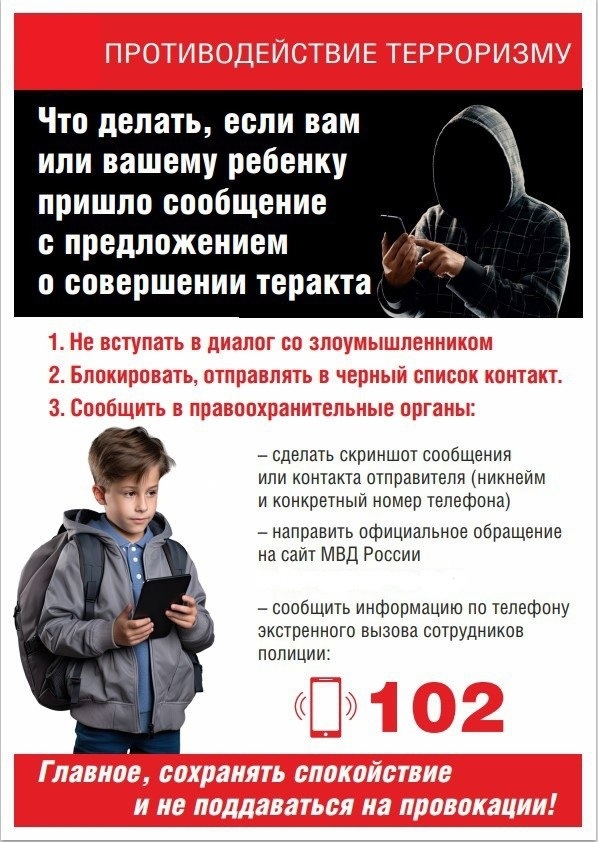 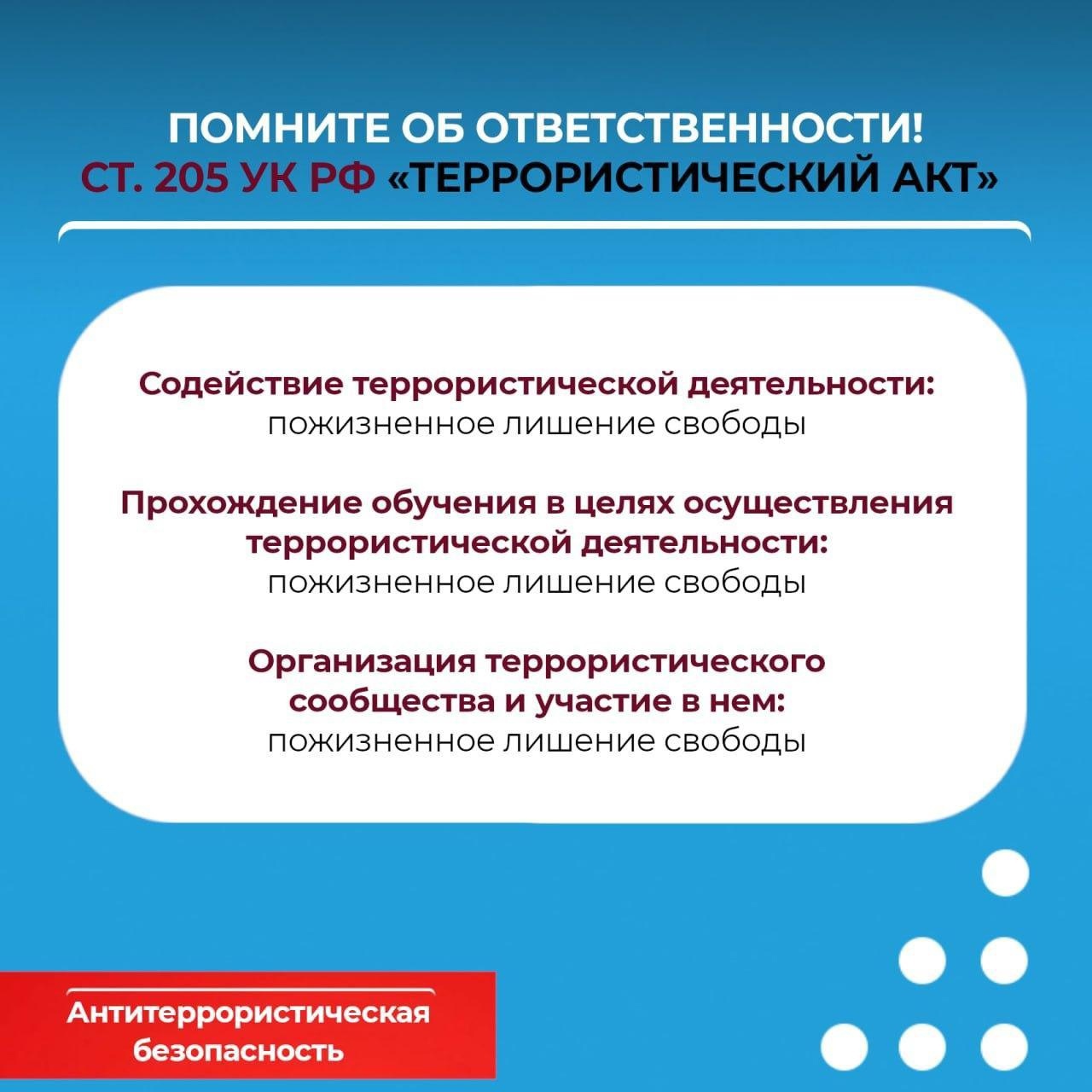 